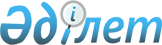 О внесении изменений в приказ и.о. Министра сельского хозяйства Республики Казахстан от 14 февраля 2013 года № 3-1/56 "Об утверждении ежегодных объемов субсидий на направления, подлежащие субсидированию, и в разрезе регионов в пределах средств, предусмотренных в республиканском бюджете на текущий финансовый год"
					
			Утративший силу
			
			
		
					Приказ Министра сельского хозяйства Республики Казахстан от 3 декабря 2013 года № 3-1/625. Зарегистрирован в Министерстве юстиции Республики Казахстан 12 декабря 2013 года № 8954. Утратил силу приказом и.о. Министра сельского хозяйства Республики Казахстан от 8 октября 2015 года № 3-2/905      Сноска. Утратил силу приказом и.о. Министра сельского хозяйства РК от 08.10.2015 № 3-2/905.      В целях реализации постановления Правительства Республики Казахстан от 25 января 2013 года № 35 «Об утверждении Правил субсидирования на поддержку племенного животноводства», ПРИКАЗЫВАЮ:



      1. Внести в приказ и.о. Министра сельского хозяйства Республики Казахстан от 14 февраля 2013 года № 3-1/56 «Об утверждении ежегодных объемов субсидий на направления, подлежащие субсидированию, и в разрезе регионов в пределах средств, предусмотренных в республиканском бюджете на текущий финансовый год» (зарегистрированный в Реестре государственной регистрации нормативных правовых актов за № 8351) следующие изменения:



      подпункт 4) пункта 1 исключить;



      приложение 1 к указанному приказу изложить в новой редакции согласно приложению к настоящему приказу.



      2. Департаменту животноводства Министерства сельского хозяйства Республики Казахстан, в установленном законодательством порядке, обеспечить:

      1) государственную регистрацию настоящего приказа в Министерстве юстиции Республики Казахстан;

      2) официальное опубликование в средствах массовой информации.



      3. Контроль за исполнением настоящего приказа возложить на курирующего вице-министра сельского хозяйства Республики Казахстан.



      4. Настоящий приказ вводится в действие со дня государственной регистрации и подлежит официальному опубликованию.      Министр                                    А. Мамытбеков

Приложение            

к приказу Министра        

сельского хозяйства      

Республики Казахстан      

от 3 декабря 2013 года № 3-1/625Приложение 1          

к приказу и.о. Министра    

сельского хозяйства      

Республики Казахстан      

от 14 февраля 2013 года № 3-1/56       Объемы бюджетных субсидий, выделенных по регионам по

     направлениям государственной поддержки по видам племенной

                       продукции (материала)      продолжение таблицы:
					© 2012. РГП на ПХВ «Институт законодательства и правовой информации Республики Казахстан» Министерства юстиции Республики Казахстан
				№ п/пОбластиСтатьи расходов (тысяч тенге)Статьи расходов (тысяч тенге)Статьи расходов (тысяч тенге)Статьи расходов (тысяч тенге)Статьи расходов (тысяч тенге)№ п/пОбластиПлеменной молоднякПлеменной молодняк крупного рогатого скота (далее – КРС)Импорт племенного и чистопородного молодняка КРСВедение селекционной и племенной работыСодержание племенных быков производителей мясных пород12345671Акмолинская1 55090 38895 880649 5218 8402Актюбинская25 184129 800111 390506 12471 7603Алматинская111 183162 250164 5001 372 70612 6884Атырауская8 7047 78870 8405Восточно-Казахстанская292 236109 740461 151799 5001 0406Жамбылская256 014153 078171 550463 8987Западно-Казахстанская8 778128 14859 118803 9623128Карагандинская73 775145 61254 648845 7308 3209Костанайская3 41053 690484 805802 8031 97610Кызылординская62 05849 209217 06511Мангистауская5 00019 47012Павлодарская39 80591 460184 005368 4144 73213Северо-Казахстанская2 049141 600208 680468 6021 97614Южно-Казахстанская152 01952 746368 9872 287Итого1 041 7651 315 5091 995 7277 758 621113 931Статьи расходов (тысяч тенге)Статьи расходов (тысяч тенге)Статьи расходов (тысяч тенге)Статьи расходов (тысяч тенге)Статьи расходов (тысяч тенге)Статьи расходов (тысяч тенге)Статьи расходов (тысяч тенге)Племенное яйцоПересадка эмбрионовСуточные цыплятаСемя быков производителейНа полное возмещение затрат республиканскому племенному центру по приобретению производителей, а также содержанию производителей, получению хранению их семени и эмбрионовНа полное возмещение затрат по разведению, содержанию и тренингу племенных лошадей, получению и хранению семени жеребцов-производителей в племенном заводе по костанайской породе лошадейВсего8910111213147 100180 8811 034 1601 668845 92660829 4961 85343187 33239 2881 702 9551 044 5402 1602 7501 005 22873 75822 0001 223 8435 82375 0001 427 5075 945334 27724 4707 7022 000698 118720824 62716 757592 79591 1232 16036 80287 691180 88175 00012 699 209